Suvestinė redakcija nuo 2018-01-01Nutarimas paskelbtas: TAR 2016-12-12, i. k. 2016-28668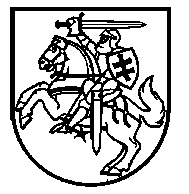 Lietuvos Respublikos VyriausybėnutarimasDĖL LIETUVOS RESPUBLIKOS VYRIAUSYBĖS 2004 M. BALANDŽIO 29 D. NUTARIMO NR. 526 „DĖL TARNYBINIŲ KOMANDIRUOČIŲ IŠLAIDŲ APMOKĖJIMO BIUDŽETINĖSE ĮSTAIGOSE TAISYKLIŲ PATVIRTINIMO“ PAKEITIMO2016 m. gruodžio 7 d. Nr. 1236VilniusLietuvos Respublikos Vyriausybė nutaria:1. Pakeisti Lietuvos Respublikos Vyriausybės 2004 m. balandžio 29 d. nutarimą Nr. 526 „Dėl Tarnybinių komandiruočių išlaidų apmokėjimo biudžetinėse įstaigose taisyklių patvirtinimo“ ir preambulę išdėstyti taip:„Vadovaudamasi Lietuvos Respublikos darbo kodekso 107 straipsnio 2 ir 3 dalimis, Lietuvos Respublikos valstybės tarnybos įstatymo 43 straipsnio 9 dalimi, Lietuvos Respublikos vietos savivaldos įstatymo 26 straipsnio 3 dalimi, Lietuvos Respublikos prokuratūros įstatymo 52 straipsnio 9 dalimi, Tarnybos Lietuvos Respublikos muitinėje statuto 54 straipsnio 3 dalimi, Lietuvos Respublikos saugios laivybos įstatymo 4 straipsnio 5 dalimi ir Lietuvos Respublikos teismų įstatymo 101 straipsnio 9 dalimi, Lietuvos Respublikos Vyriausybė nutaria: Punkto pakeitimai:Nr. ,
2017-06-28,
paskelbta TAR 2017-06-29, i. k. 2017-11084            2. Šis nutarimas įsigalioja 2018 m. sausio 1 dieną.Laikinai einantis
Ministro Pirmininko pareigas	Algirdas ButkevičiusLaikinai einantifinansų ministro pareigas	Rasa BudbergytėPakeitimai:1.
                    Lietuvos Respublikos Vyriausybė, Nutarimas
                Nr. ,
2017-06-28,
paskelbta TAR 2017-06-29, i. k. 2017-11084                Dėl Lietuvos Respublikos Vyriausybės 2016 m. gruodžio 7 d. nutarimo Nr. 1236 „Dėl Lietuvos Respublikos Vyriausybės 2004 m. balandžio 29 d. nutarimo Nr. 526 „Dėl Tarnybinių komandiruočių išlaidų apmokėjimo biudžetinėse įstaigose taisyklių patvirtinimo“ pakeitimo“ pakeitimo